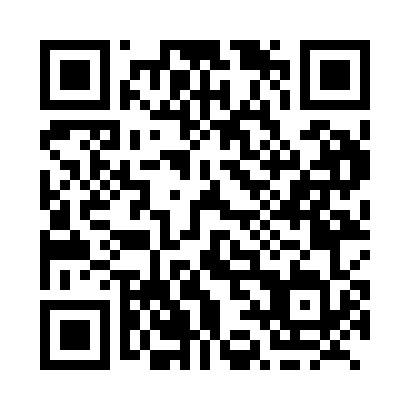 Prayer times for Glenfinnan, Prince Edward Island, CanadaWed 1 May 2024 - Fri 31 May 2024High Latitude Method: Angle Based RulePrayer Calculation Method: Islamic Society of North AmericaAsar Calculation Method: HanafiPrayer times provided by https://www.salahtimes.comDateDayFajrSunriseDhuhrAsrMaghribIsha1Wed4:195:571:096:118:219:592Thu4:175:561:096:118:2310:013Fri4:155:541:096:128:2410:034Sat4:135:531:096:138:2510:055Sun4:115:511:096:148:2610:076Mon4:095:501:086:158:2810:097Tue4:075:481:086:158:2910:118Wed4:055:471:086:168:3010:139Thu4:035:461:086:178:3210:1510Fri4:015:441:086:188:3310:1711Sat3:595:431:086:188:3410:1812Sun3:575:421:086:198:3510:2013Mon3:555:411:086:208:3710:2214Tue3:535:391:086:208:3810:2415Wed3:515:381:086:218:3910:2616Thu3:505:371:086:228:4010:2817Fri3:485:361:086:238:4110:3018Sat3:465:351:086:238:4210:3219Sun3:445:341:086:248:4410:3320Mon3:435:331:086:258:4510:3521Tue3:415:321:096:258:4610:3722Wed3:395:311:096:268:4710:3923Thu3:385:301:096:278:4810:4124Fri3:365:291:096:278:4910:4225Sat3:355:281:096:288:5010:4426Sun3:335:271:096:298:5110:4627Mon3:325:271:096:298:5210:4728Tue3:305:261:096:308:5310:4929Wed3:295:251:096:308:5410:5130Thu3:285:241:106:318:5510:5231Fri3:275:241:106:318:5610:54